Опыт реализации проекта «ШАГ» в государственном учреждении образования «Гимназия г. Дрогичина» Брестской областиНаши гимназисты сделали очередной «ШАГ» к сохранению и приумножению добрых традиций нашей Беларуси Ежедневно мы следим за выпусками новостей, читаем книги, газеты и журналы, ищем информацию в Интернете. Нас интересует все, что происходит в городе, в котором живём, в районе, в области, в стране, в мире. Трудно переоценить значение информации в нашем современном обществе. Не зря когда-то Уинстон Черчилль произнес замечательную фразу: «Кто владеет информацией, тот владеет миром». Эти слова стали жизненным девизом многих успешных людей. Наши гимназисты уверены, что они станут главными и для их поколения.  В этом учебном году во всех учреждениях образования был организован необычный единый день информирования под общим девизом «ШАГ» – «Школа Активного Гражданина». Каждый месяц учащиеся обсуждают предложенные темы, встречаясь со знаменитыми людьми, государственными и общественными деятелями, депутатами, медийными персонами. Такие дни информирования расширяют кругозор ребят, помогают узнать о событиях, происходящих вокруг, и, конечно же, наблюдая за успехами и высокими достижениями окружающих, мотивируют их на позитивную деятельность активного гражданина Республики Беларусь. В памяти наших гимназистов остались незабываемые впечатления о пройденных информационных часах в рамках программы «ШАГ», на которых обсуждали детское «Евровидение-2018», благотворительную акцию «Наши дети» под патронатом Президента Республики Беларусь, мероприятия в рамках проведения Года малой родины, итоги V Форума регионов Беларуси и России в Могилеве и многое другое.24 января в гимназии г. Дрогичина прошёл пятый день информирования «Беларусь сегодня: сохраняя и приумножая добрые традиции». Для учащихся 9-11 классов в актовом зале гимназии была организована встреча с главным редактором районной газеты «Дрогичинский вестник» Геннадием Константиновичем Деюном. В ходе встречи Геннадий Константинович уделил особое внимание вопросу заботы государства о детях и молодёжи. Он рассказал гимназистам о проведённых акциях и мероприятиях для детей, которые волей судьбы проводили свои новогодние и рождественские праздники не дома, а в Дрогичинском Центре коррекционно-развивающего обучения и реабилитации. Ни один сидящий в зале не остался равнодушным, так как в нашем районе тоже есть дети, которые нуждаются во внимании и заботе. После рассмотрения социально значимого вопроса обсуждение перешло к вопросам спорта, точнее XV Рождественскому международному турниру любителей хоккея на приз Президента Беларуси. Геннадий Константинович рассказал о том, что этот турнир называют неофициальным чемпионатом мира, об уникальности атмосферы, царящей на турнире, и о том, с каким удовольствием едут хоккеисты из разных стран для участия в Рождественском турнире. Во время выступления Геннадия Константиновича каждый из ребят испытал чувство гордости за свою страну, еще раз убедился в гостеприимстве белорусского народа, получил незабываемые эмоции и… И просто захотел надеть коньки, взять клюшку и выйти на лед, который собрал команду, преданную хоккею, сильную духом и телом, а также искренне желающую сделать мир лучше.При обсуждении этой темы ребята вспомнили и своих героев-гимназистов победителей Республиканских соревнований по футболу «Кожаный мяч» на призы Президентского спортивного клуба 2018 года. В итоге ребята сделали вывод, что стать участником Рождественского международного турнира любителей футбола или хоккея, на спортивные соревнования «Золотая шайба» вполне реально, только надо постоянно работать над развитием своих физических качеств. Одним из ключевых и запоминающих моментов встречи стал рассказ Геннадия Константиновича, посвященный Республиканскому новогоднему балу для молодежи, который состоялся во Дворце Независимости. 28 декабря 2018 года. Этот бал собрал почти 300 студентов и старшеклассников, добившихся особых успехов в учёбе, творчестве и спорте, в научной и общественной деятельности. Вот на экране мультиборда гимназисты видят эффектный кадр бала, слышат слова Геннадия Константиновича о том, как это здорово надеть фрак или бальное платье и под чудесную классическую музыку вальсировать. Ребята просмотрели видеоролики, которые погрузили их в атмосферу изысканности и элегантности. Торжественная и благородная традиция минувших дней не оставила никого равнодушным. Геннадий Константинович пожелал ребятам быть активными и инициативными, стремиться сделать свою жизнь яркой и успешной и добиться таких успехов и побед, которые станут пригласительным билетом на Республиканский новогодний бал. Многие из ребят, несомненно, задумались: «А что же я могу сделать, чтобы в будущем попасть  на этот бал?». Ответ у многих был очень прост: «Просто идти к намеченной цели и для её достижения приложить все свои силы и старания. Не бояться трудностей, а просто идти вперед, даже если не получается, не бросать начатое дело: пройдет время, и цель будет достигнута, главное верить!» В этот день наши гимназисты сделали ещё один ШАГ навстречу становлению их активной гражданской позиции по теме сохранения и приумножения добрых традиций в современной Беларуси.Материалы встречи нашли отражение на страницах нашего гимназического журнала «Восхождение» и районной газеты «Дрогичинский вестник» (можно зайти по ссылке): http://www.drogichin.by/novosti/v-gimnazii-proshel-den-informirovaniya-v-ramkax-proekta-shag/Шелягович И. Л., учитель информатики, классный руководитель 10 «А» классаСеньковец С. А., заместитель директора гимназии по воспитательной работе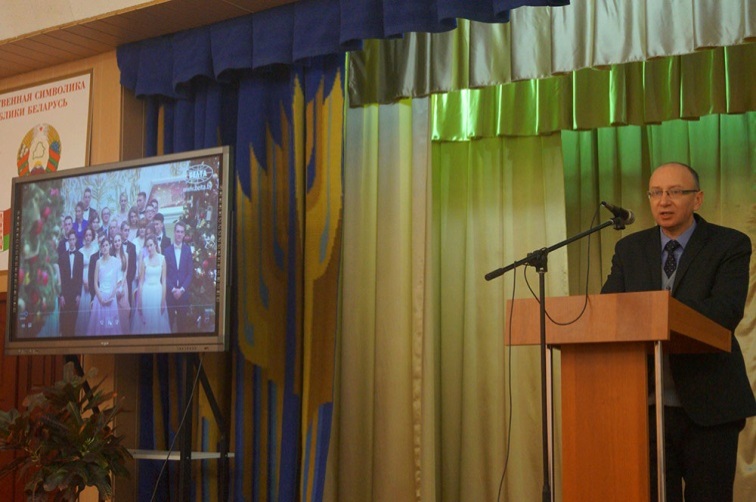 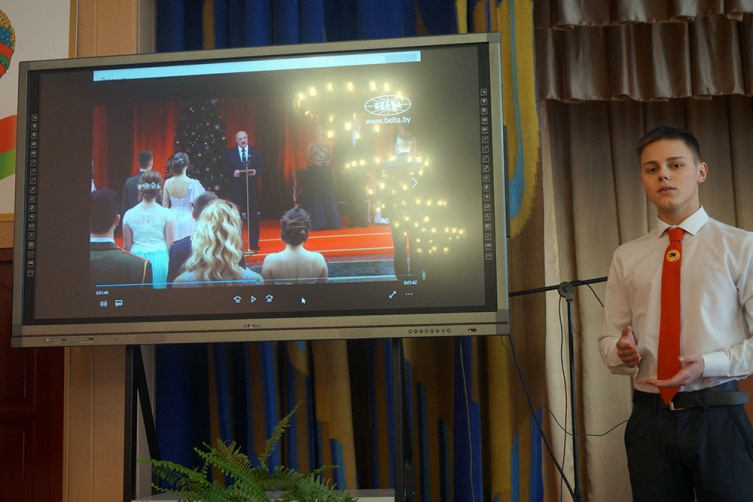 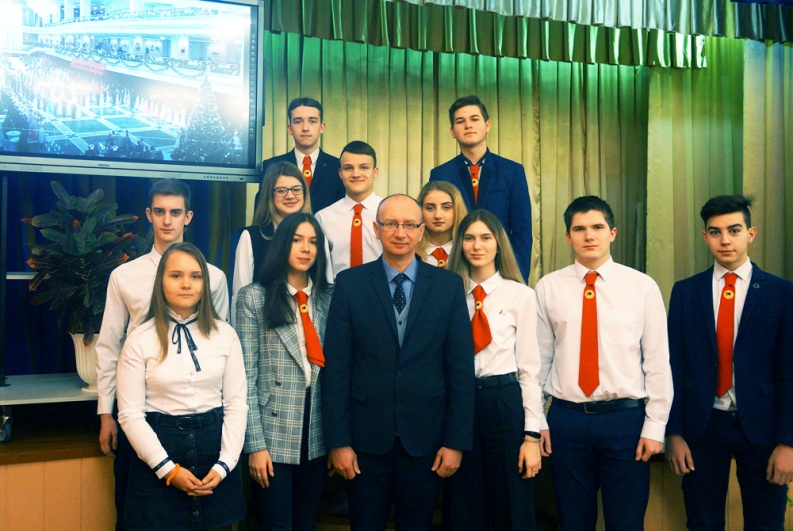 